LOTE 06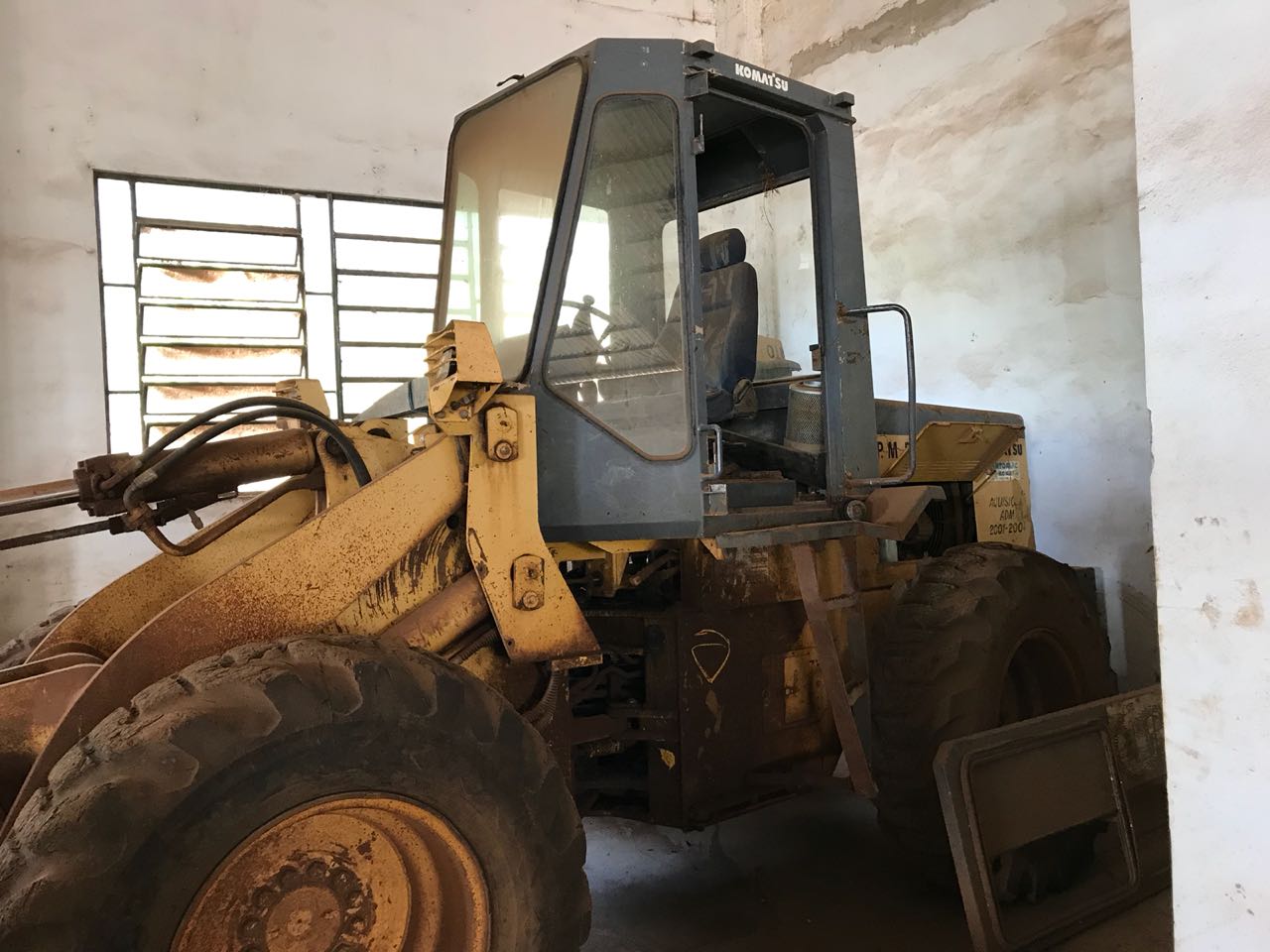 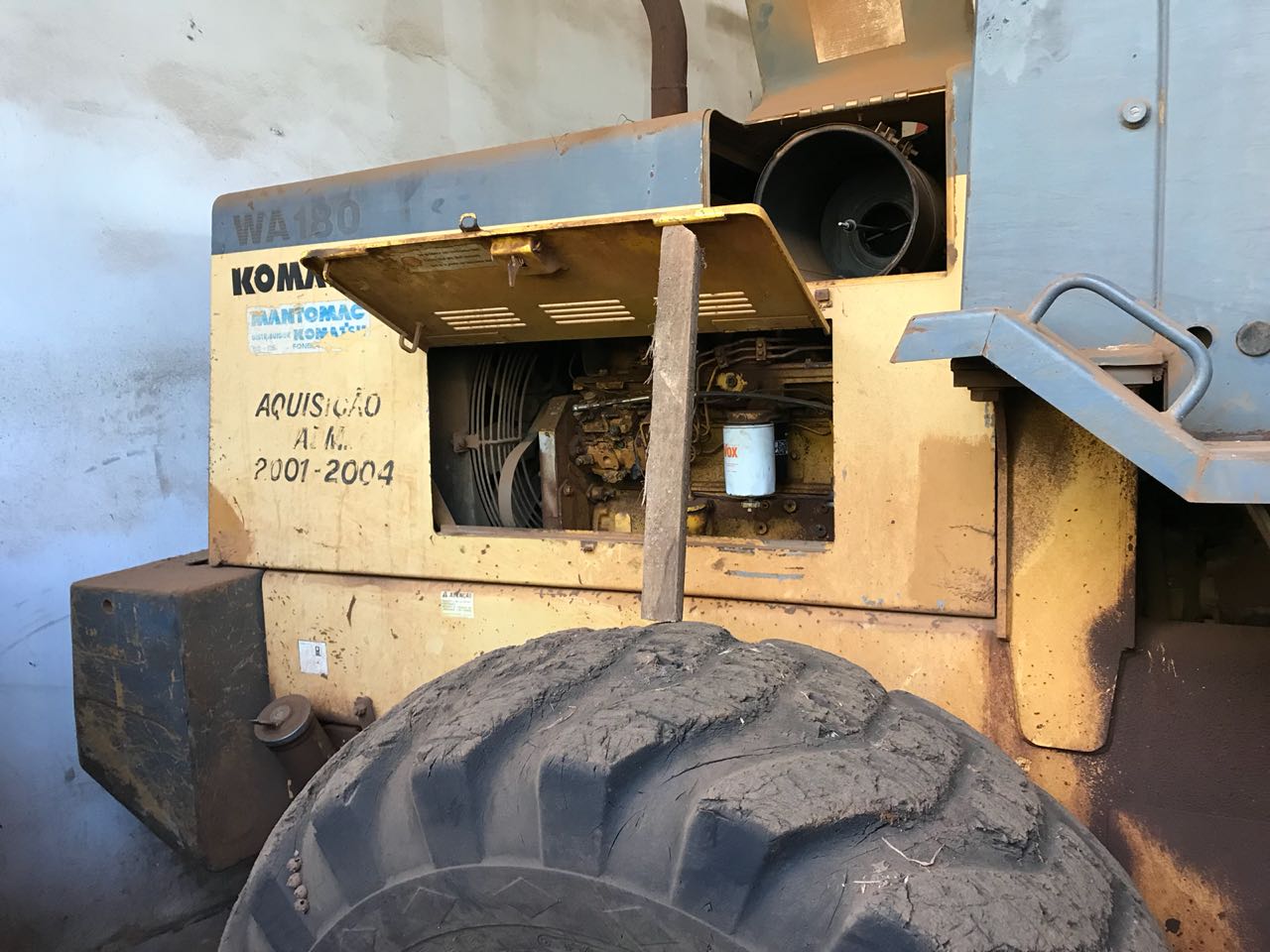 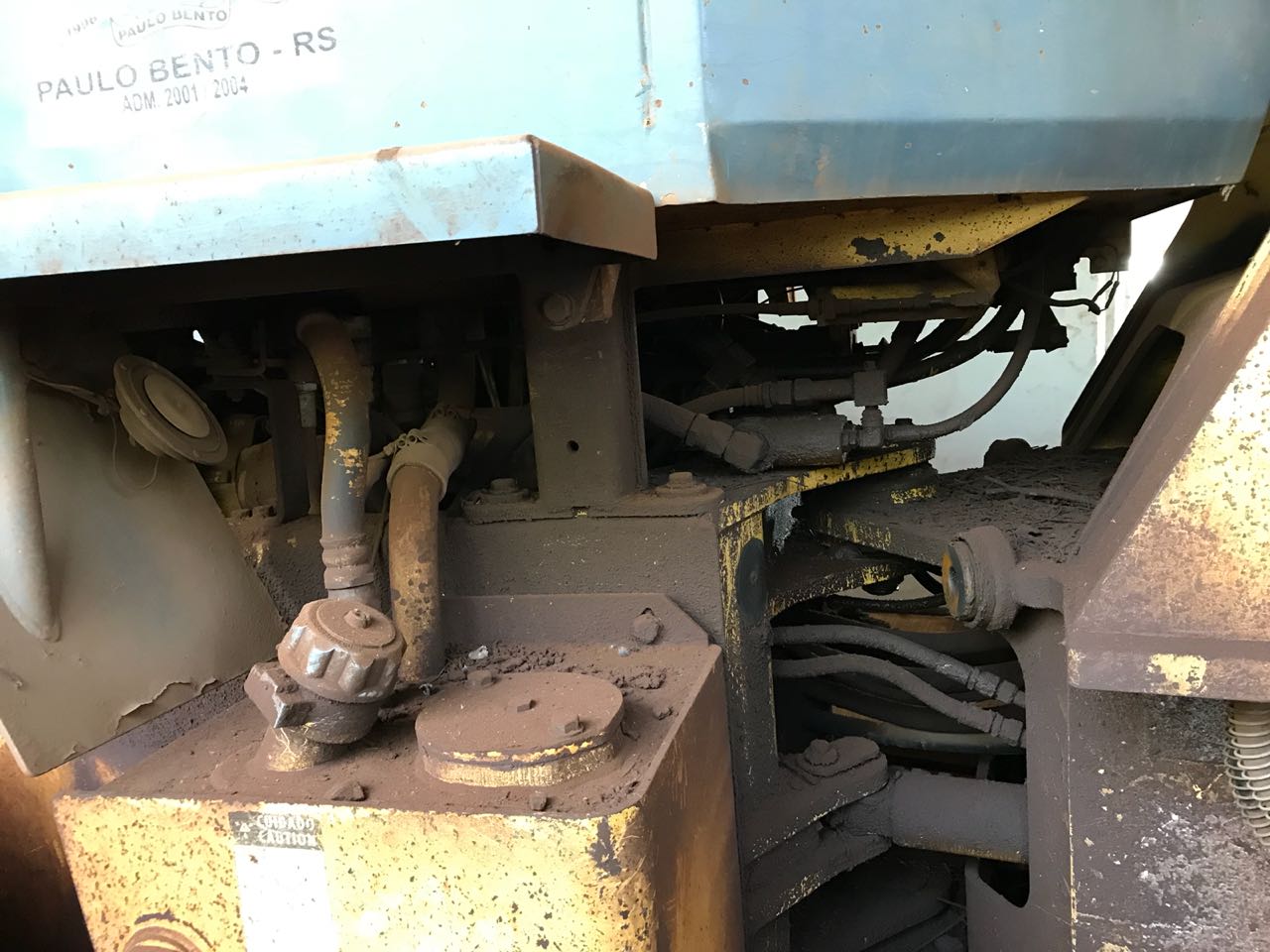 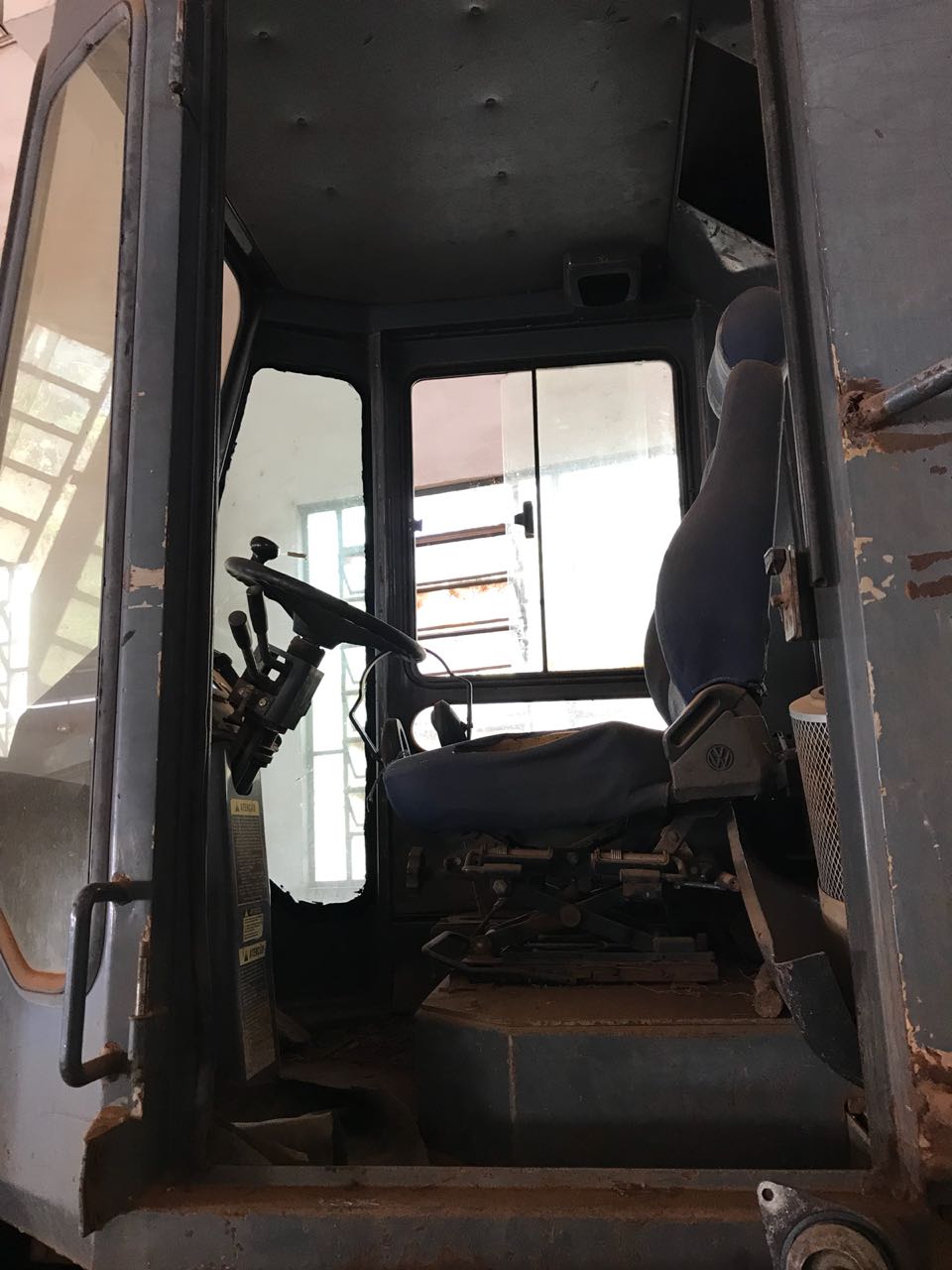 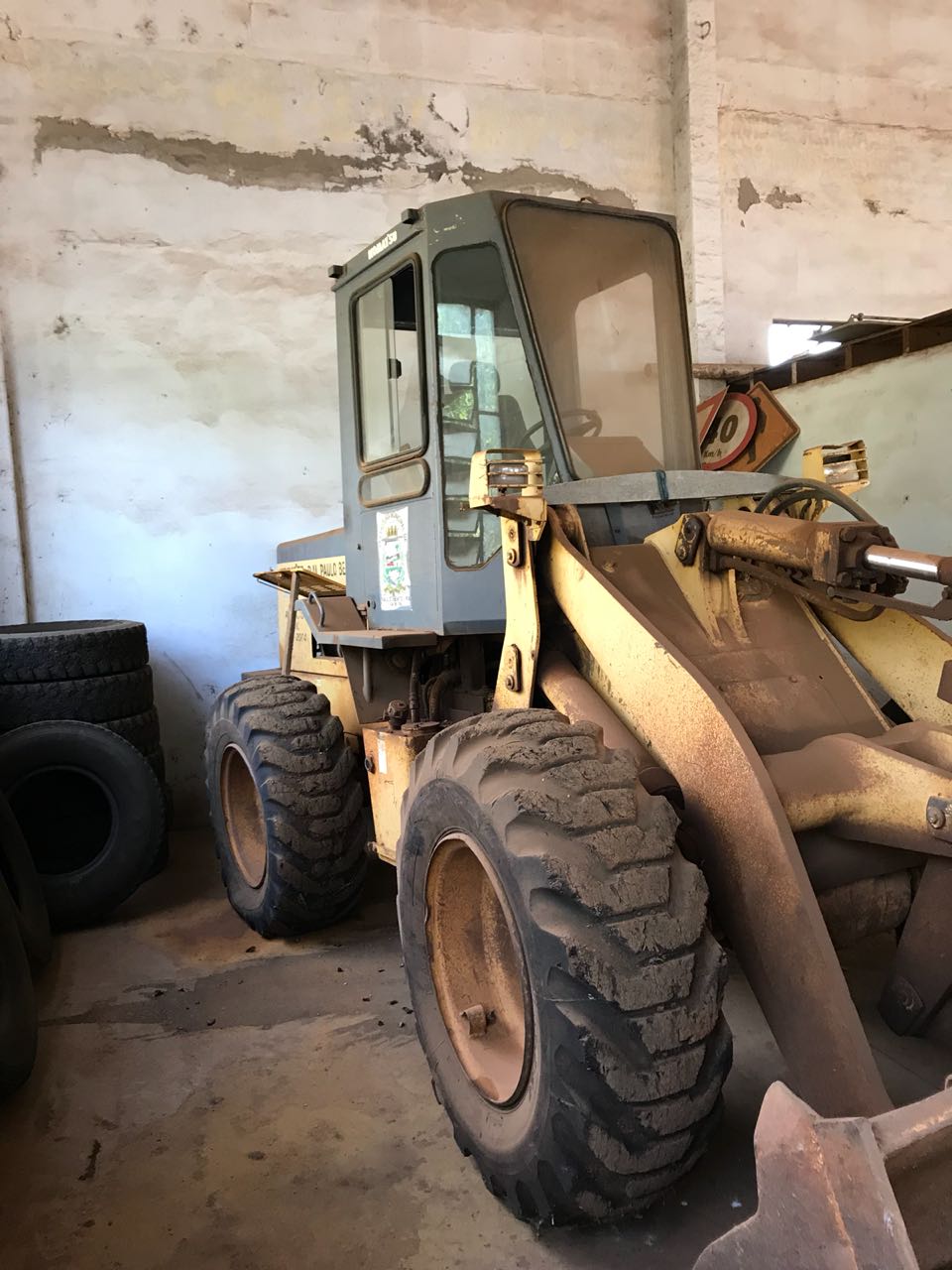 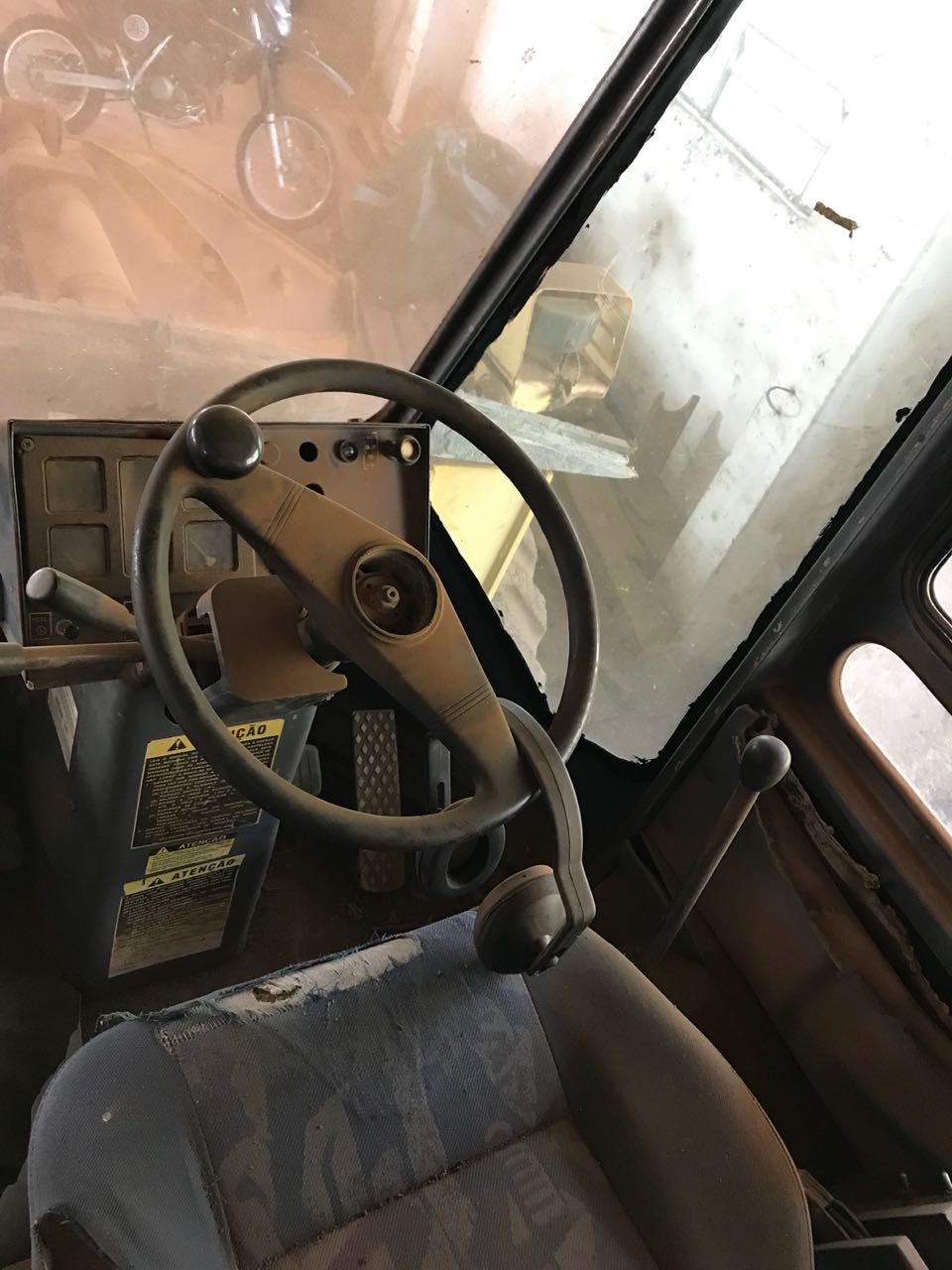 